	   Aanmeldingsformulier	 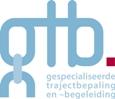 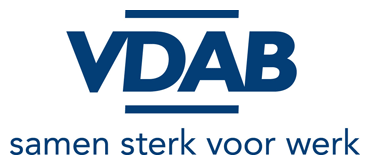 Dit formulier is bedoeld voor de VDAB. Op dit formulier vult u een aantal gegevens over uzelf in (uw naam, adres, telefoonnummer, …). Ook de adviserend geneesheer vult gegevens over u in. Wij dragen zorg voor deze gegevens en gaan er correct mee om.De VDAB geeft de gegevens ook door aan haar partners (de organisaties die met de VDAB samenwerken). Dat gebeurt met de bedoeling u te ondersteunen in uw stappen naar werk.Alle medewerkers die met uw gegevens werken, moeten zich houden aan het zorgvuldigheidsprincipe. Dat betekent dat ze nauwkeurig moeten omspringen met uw gegevens: medewerkers mogen ze niet zomaar doorgeven en ze mogen uw gegevens niet voor andere doeleinden gebruiken. Het zijn immers vertrouwelijke en persoonlijke gegevens. * nodig maar facultatiefAkkoordVraagstellingContactgegevens (naam, telefoonnummer en e-mail-adres)Naam: ……………...………………………………………………………………...RRN:  ……………...………………………………………………………………...Medische inschatting door adviserend geneesheer:Naam adviserend geneesheer:		 ……………...………………………………………………………………...Specialisatie :		 Geneesheer-specialist in de verzekeringsgeneeskunde en de medische expertise.De aanvrager/bovengenoemde klant heeft (kruis aan wat van toepassing is)géén beperking op de arbeidsmarkt omwille van medische/psychische/psychologische redenwel een beperking op de arbeidsmarkt omwille van medische/psychische/psychologische redenIndien een beperking vul dan onderstaande rubrieken verder aan :Vul (indien mogelijk) de juiste code in aan de hand van de lijst “problematieken voor indicatie van een arbeidshandicap en toekenning recht op BTOM (bijzondere tewerkstellingsondersteunende maatregelen) zie volgende link http://vdab.be/arbeidshandicap/codelijst.shtml. Code:       , bv. H 906Gediagnosticeerd door: ……………...………………………………………...	(discipline en naam geneesheer-specialist vermelden)Beschrijf de problematiek die zich stelt bij het uitvoeren van de job :………………………………………………………………………………………………………………………………………………………………………………………………………………………………………………………………………………………………………………………………………………………………………………………………………………………………………………………………………………………………Er kunnen meerdere codes vermeld worden.Voor vragen kan u contact opnemen met de servicelijn op het gratis nummer 0800/30 700 of bij de Dienst Arbeidshandicap van uw regio. Datum 					Handtekening en stempel adviserend geneesheerDeelname aan het RIZIV/ULB2018 pilootproject: □ Ja   ; □ Neen (enkel in dit geval het aanmeldingsformulier ook bezorgen aan ips@riziv.fgov.be)IdentificatiegegevensIdentificatiegegevensNaamRRNWonende teTelefoonE-mail*Ik ga akkoord dat de noodzakelijke en relevante (ook medische/psychische/psychologische) informatie tussen VDAB/GTB en ZF wordt uitgewisseld met het oog op mijn socio-professionele reïntegratie.HandtekeningBezoldigd werk de afgelopen 2 jaren ?  □ Ja  ;  □ Neen                                           VDAB/GTBZiekenfondsAdviserend geneesheerZiekenfondsMaatschappelijk werk